   Reunión Nacional de la Sociedad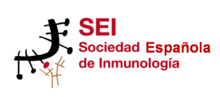 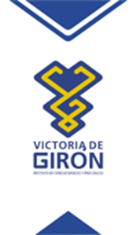 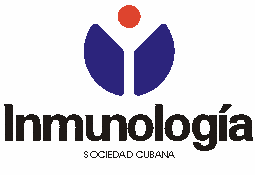                  Cubana de Inmunologíay Taller de InmunoTecnología avanzadaLugar: ICBP y Facultad de Ciencias Médicas“Victoria de Girón”, Universidad de Ciencias Médicas de La HabanaFecha: 1de Febrerodel 2016. Reunión Junta de Gobierno de la Sociedad         2 al 4 de Febrero del 2016Taller de InmunoTecnología avanzadaOrganizan: Sociedad Cubana de Inmunología,Sociedad Española de Inmunologíae ICBP y Facultad de Ciencias Médicas “Victoria de Girón”Auspicia: Universidad de Ciencias Médicas de la Habana; CNSC de la Salud, MINSAP y Asociación Latinoamericana de Inmunología (ALAI)El Objetivo del curso es actualizar a los participantes en Tecnologías de Avanzada en Inmunología relacionados con:importantes enfermedades infecciosas: Dengue, Ébola y VIH/Sida;herramientas Inmunológicas aplicadas al diagnóstico y la terapéutica Nanobiotecnológica y de Inmunodeficiencias;la Inmunobiotecnología en Cuba;la Inmunología aplicada a la relación Madre-Feto-Hijo y al fallo reproductivo;nuevos conceptos de la regulación del sistema Inmune;participación del Microbioma en la inducción y regulación Inmune; yestrategias Vacunales contra las alergias y tendencias del uso de Adyuvantes. Carteles. Día 2, 16:00Identification and evaluation of IL-15 antagonist peptide that prevents arthritis in two animal models. Yunier Rodríguez, Reyes O, Cabrales A, Geronimo H, Garay H, Chico A, Ojeda M, Arrieta C,  Artruda F, Silengo LIn vitro stimulation with HBV therapeutic vaccine candidate Nasvac activates B and T cells from chronic hepatitis B patients and healthy donors. Yadira Lovaina, Hardtke S2, Wedemeyer H2, Aguilar JC1, Schlaphoff V2 La ficocianobilina como inmunomodulador en el modelo de encefalomielitis autoinmune experimental Beatriz Piniella, Nancy Pavon Fuentes, Javier Marín Prida, Mauro Martins Teixeira, Giselle Pentón RolEvaluación de anticuerpos monoclonales específicos contra la 17α-hidroxiprogesterona. Greilys Morejón García, Iria García de la Rosa, Ernesto Carlos González Reyes, Anett Rubio Torres, Joel Manuel Quintana Guerra, Milenén Hernández Marín, Pedro Lucio Pérez Moras, YesdileyLafita Delfino, Sadys Feal Carballo, Maylín Pupo InfanteDesarrollo de un nuevo UMELISA 17OH Progesterona Neonatal mediante el uso de anticuerpos monoclonales en la fase sólida. Yileidis Tejeda, Ernesto Carlos González, Greylis Morejón, Elisa María Castells, Iria García, Anett Rubio, Amarilys Frómeta, Pedro Lucio Pérez, Lesley del Río, Mary Triny Segura, Pedro Almenares, Joel Manuel Quintana, AlikRosabal Sustitución y evaluación de los anticuerpos anti-HBs Agpoliclonales por monoclonales en el conjugado del UMELISA Anti HBsAg. Y. Torres, J. Trujillo, A. I. Juvier, J. Ventura, D. Ortega, D. Berrios, R. P. Ordaz, Y. MoránUMELISA ANTI-HBcIgM PLUS una mejor opción para la determinación de anticuerpos anti HBcIgM. A. I. Juvier, J. Trujillo, Y. Torres, J. Ventura, D. Ortega, D. Berrio, R. P. Ordaz, Y. MoránCaracterización clínica e inmunológica al mes de la infección por dengue. Frank Seguí SotolongoCitokine profile, EEG, clinical parameters in Autism spectrum disorders. Martha Inga, Lilia Morales, María A RobinsonCaracterización de la infertilidad masculina en la provincia Santiago de Cuba. Lucrecia Sánchez RomeroDetección del marcador tumoral her2 mediante  inmunohistoquímica. Marlene Toledano Heredia. Marlene Toledano Heredia, Esteban Gutiérrez Calzado, Gustavo Rodríguez Silva, Johanet Jacas Molina, Mercedes CedeñoDeterminación del HLA-B27  a través de un programa nacional de diagnóstico molecular en pacientes de Las Tunas. Enelis Reyes Reyes, Isabel Tamayo Áreas, Olga L. Pupo Rodríguez, María M. Bello Rodríguez, Maidelina Cardosa Paredes Estudio inmunológico en pacientes con dermatitis atópica e infección en piel por Staphylococcusaureus. Olga Lina Pupo Rodríguez, María M Bello Rodríguez, Enelis Reyes Reyes.Sitios web de inmunología para el sistema cubano de salud. Orlando R. Serrano Barrera, Oliver Pérez, Consuelo Macías AbrahamA novel approach to treat HIV infection. Fernández-Ortega C, Ramirez A, Casillas D, Paneque T, Dubed M, Navea L, Silva E, Castellanos L, Duarte C, Falcon V, Yasser R, Fuentes A, Reyes O, Garay H, Ubieta RInterrelación entre características clínicas-inmunológicas y psicológicas en pacientes con Lupus eritematoso sistémico. Noris–García Elena, Arce Bustabad Sergio, Lánigan  Gutiérrez María Eugenia, Trujillo Alvarez Yolanda, Peña Fresneda Natacha, Manteci Viviana.From Neisseria meningitidisserogroup B vaccine to potent Ajuvants. Miriam Lastre, O Cabrera C Zayas, M Cuello, J Balboa, E González B Romeu,O Pérez.Influence of administration route and polysaccharide addition on adjuvanticity of AFPL1 to allergens of Dermatophagoidessiboney. M Lastre, E Facenda, A Labrada, Bourg V, Sierra G, and Perez O.Comparative citotoxicity, antifungal, and immunomodulatoryefeccts of free and AFCo3/amphotericin B agaiunstSporothrixbrasiliensis. Batista-Duharte A, Romeu B, Lastre M, Portuondo D Tellez MD, Pérez O, Carlos IZ.Relación entre los niveles plasmáticos de TGFβ y la resistencia de los tumores de mama al tratamiento con citostaticos. Alain Alonso, Adriana Carr, Yamila Colom , Janet Cepero.Dinámica de la Respuesta inmune en el paciente infectado por virus dengue.Dainelys Pardo, AB Pérez, Gissel García.Biomodelomurino de cáncer de ovario inducido con la línea tumoral MOSEC. Maite Pérez, Addys González, Armando López.Caracterización de niños menores de tres años con Inmunodeficiencias.Lisette Rodríguez Mesa.HoraPrograma PreliminarPrograma PreliminarHoraDía 1. Principales aciertos Sociedad en 2015Profesor09:00-11:10Presentaciones de Secciones. 10 min c/unoPresidentes11:10-11:30Café11:30-14:00Presentaciones de Capítulos. 10 min c/unoPresidentes14:00Almuerzo de trabajo de la Junta de Gobierno Sociedad Cubana de InmunologíaJuntaDía 2, MartesProfesor09:00–09:30InauguraciónAlberto Reyes, Pedro Véliz, Oliver Pérez09:30-10:20La Inmunobiotecnología en CubaRolando Pérez10:30-11:20La Inmunidad en la interfase materno-fetal: Implicaciones ClínicasSilvia Sánchez Ramón11:30-12:20Respuesta inmunitaria neonatal y reconstitución postrasplanteintraútero, en inmunodeficiencia combinada severaJuana Gil Herrera12:30-14:00Almuerzo 14:00-14:50Expansión de células NK y fallo reproductivo recurrenteSilvia Sánchez Ramón15:00-15:50Novel concepts in the regulation of T cell activationJoaquin Madrenas16:00-Carteles. Comisión evaluadora: Irma Vega, M Paradoa y Fabiana TupCarteles. Comisión evaluadora: Irma Vega, M Paradoa y Fabiana TupDía 3, Miércoles09:00–09:30Nuevos programas de Inmunología en pre- y posgrado en CubaIrma Vega09:40-10:30Síndrome antifosfolipídico obstétricoSilvia Sánchez Ramón10:40-11:30Nuevas tecnologías diagnósticas asociadas al uso de herramientas inmunológicas en el campo de la NanobiotecnologíaChristian Sánchez Espinel11:30-12:30Inmunomodulación bacteriana a través de mucosas: mecanismos y avances terapéuticos José Luis Subiza Garrido-Lestache12:40-13:10Inmunotecnología para el estudio de las Inmunodeficiencias primarias en Cuba Consuelo Macías13:10-14:30Almuerzo 14:30-15:20Microbiome-induced immune regulation and disease toleranceJoaquin Madrenas15:30-16:20Ensayos de proliferación y degranulación linfocitaria por citometría de flujoJuana Gil Herrera16:30Condecoracióna profesoresDía 4, Jueves09:00–09:50Los Adyuvantes en la Vacunología actualOliver Pérez10:00-10:50Nuevas vacunas de alérgenos dirigidas a células dendríticasJosé Luis Subiza Garrido-Lestache11:00-11:50Nuevas tecnologías terapéuticas asociadas al uso de herramientas inmunológicas en el campo de la NanobiotecnologíaChristian Sánchez Espinel12:00-12:50Inmunología del Dengue y el ÉbolaAna B Pérez 13:00-13:30Inmunología del VIH/Sida Enrique Iglesias 13:40-14:00Clausura14:00Almuerzo